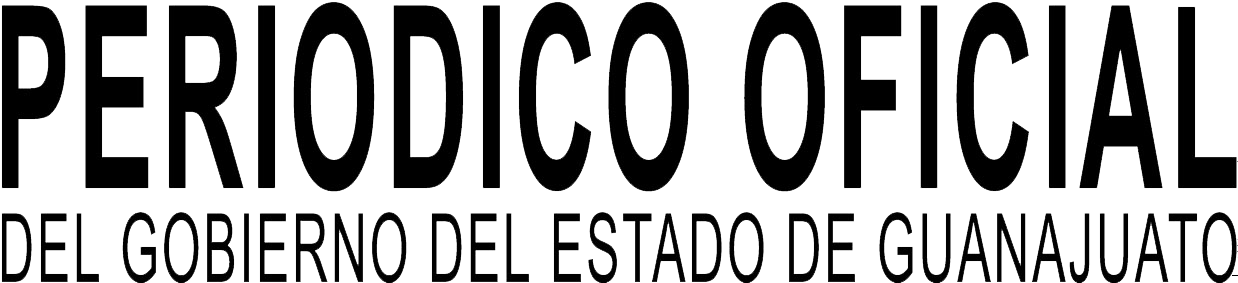 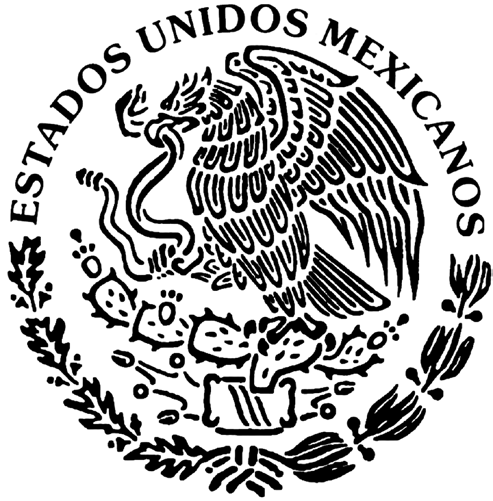 AÑO CVII TOMO CLVIIIGUANAJUATO, GTO., A 7 DE SEPTIEMBRE DEL 2020	NUMERO 179S E G U N D A P A R T ES U M A R I O :INSTITUTO ELECTORAL DEL ESTADO DE GUANAJUATOACUERDO CGIEEG/037/2020 que emite el Consejo General del Instituto Electoral del Estadode Guanajuato mediante el cual se modifica el plan integral y calendario del proceso electorallocal ordinario 2020-2021 y se ajustan diversos plazos, así como su anexo único.		2GOBIERNO DEL ESTADO – PODER LEGISLATIVODECRETO Número 214, expedido por la Sexagésima Cuarta Legislatura Constitucional   del Congreso del Estado Libre y Soberano de Guanajuato, mediante el cual se reforman yadicionan diversas disposiciones de la Constitución Política para el Estado de Guanajuato.	48DECRETO Número 215, expedido por la Sexagésima Cuarta Legislatura Constitucional   del Congreso del Estado Libre y Soberano de Guanajuato, mediante el cual se reforman yadicionan diversas disposiciones de la Constitución Política para el Estado de Guanajuato.	51DECRETO Número 217, expedido por la Sexagésima Cuarta Legislatura Constitucional   del Congreso del Estado Libre y Soberano de Guanajuato, mediante el cual se reforman y adicionan diversas disposiciones de la Ley Orgánica del Poder Ejecutivo para el Estado deGuanajuato. 	53DECRETO Número 219, expedido por la Sexagésima Cuarta Legislatura Constitucional   del Congreso del Estado Libre y Soberano de Guanajuato, mediante el cual se reformany adicionan disposiciones de la Ley de Mejora Regulatoria para el Estado de Guanajuato.	56SECRETARÍA EJECUTIVA DEL SISTEMA ANTICORRUPCIÓNCÓDIGO de Ética de la Secretaría Ejecutiva del Sistema Estatal Anticorrupción de Guanajuato. 64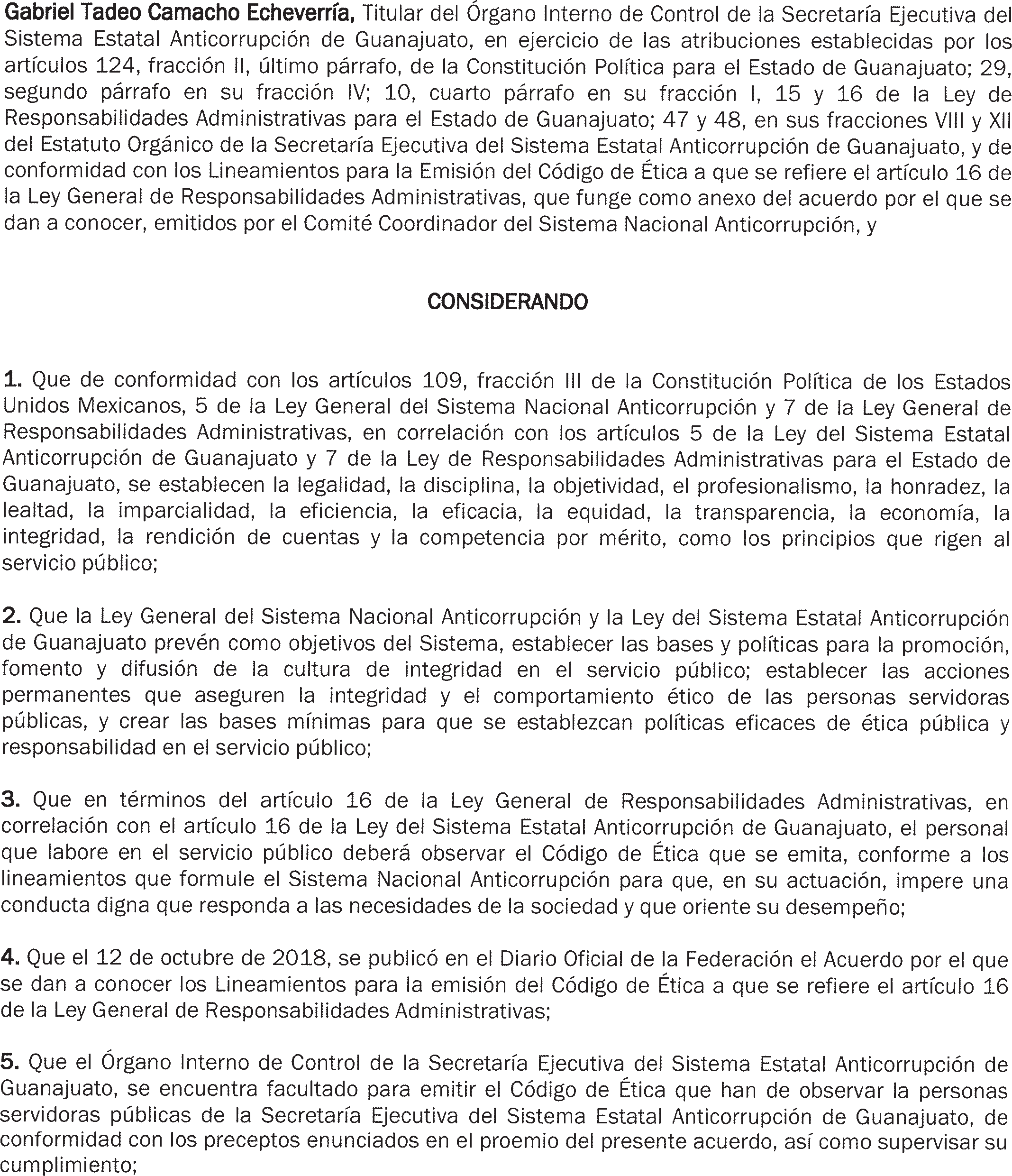 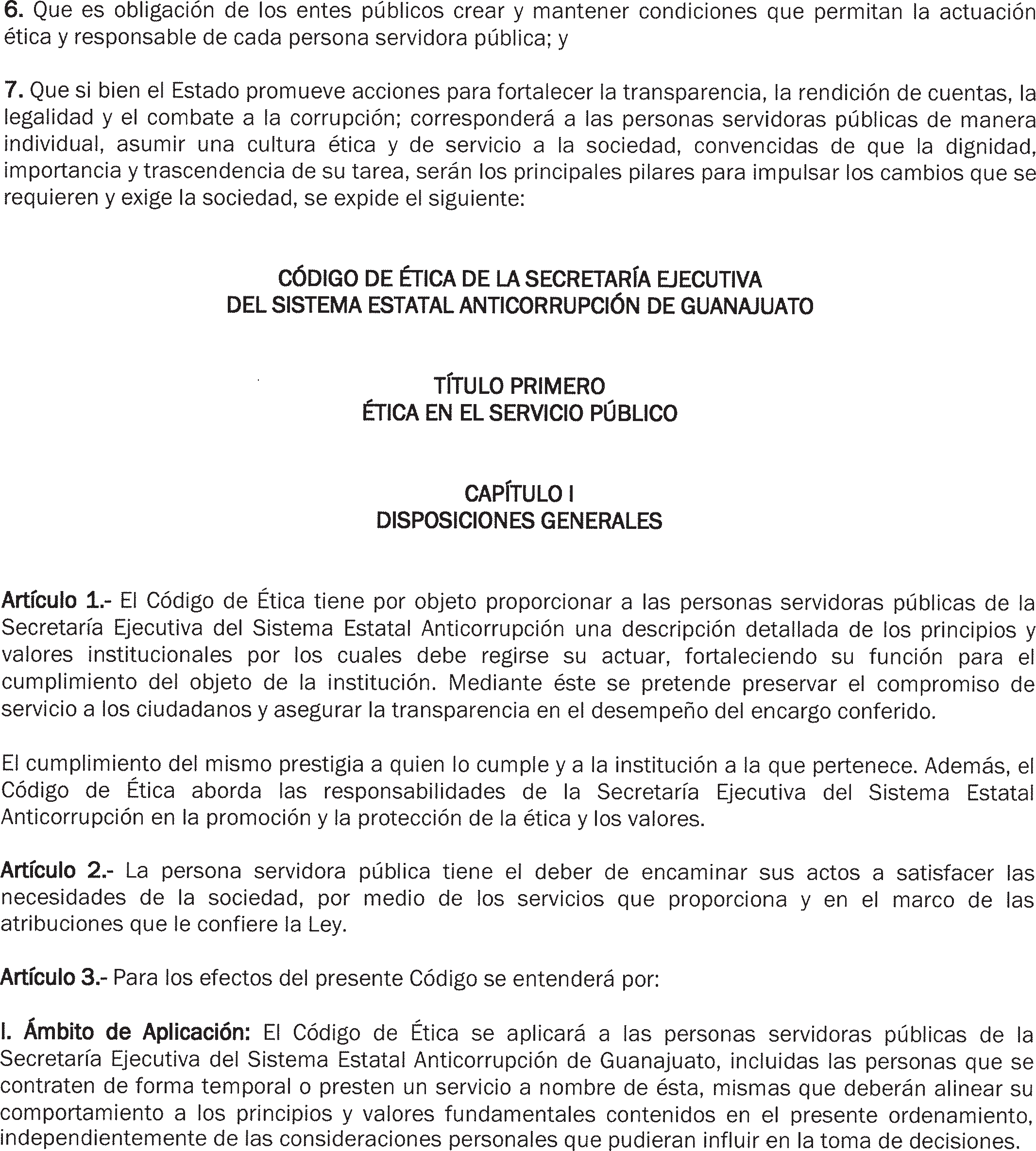 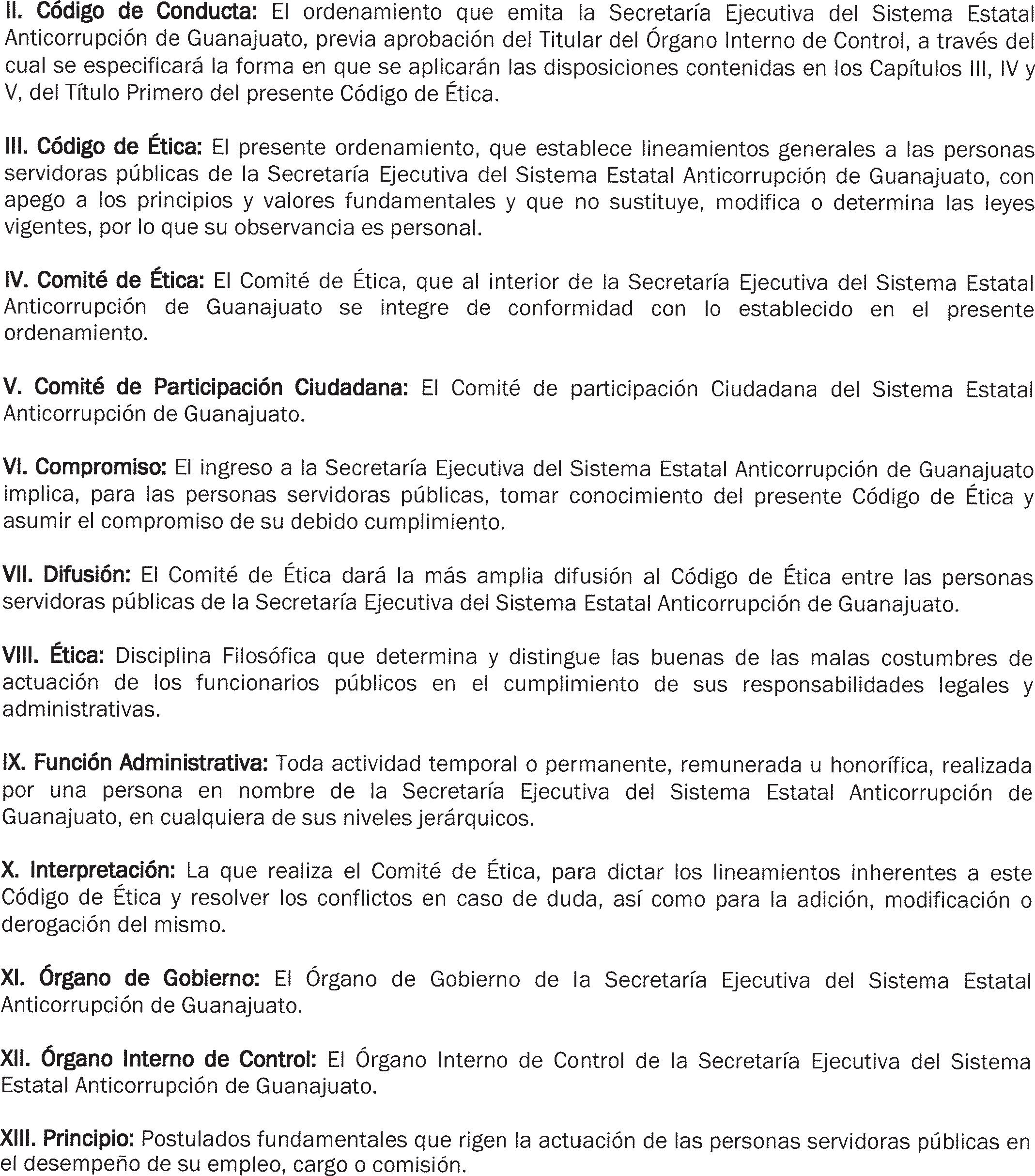 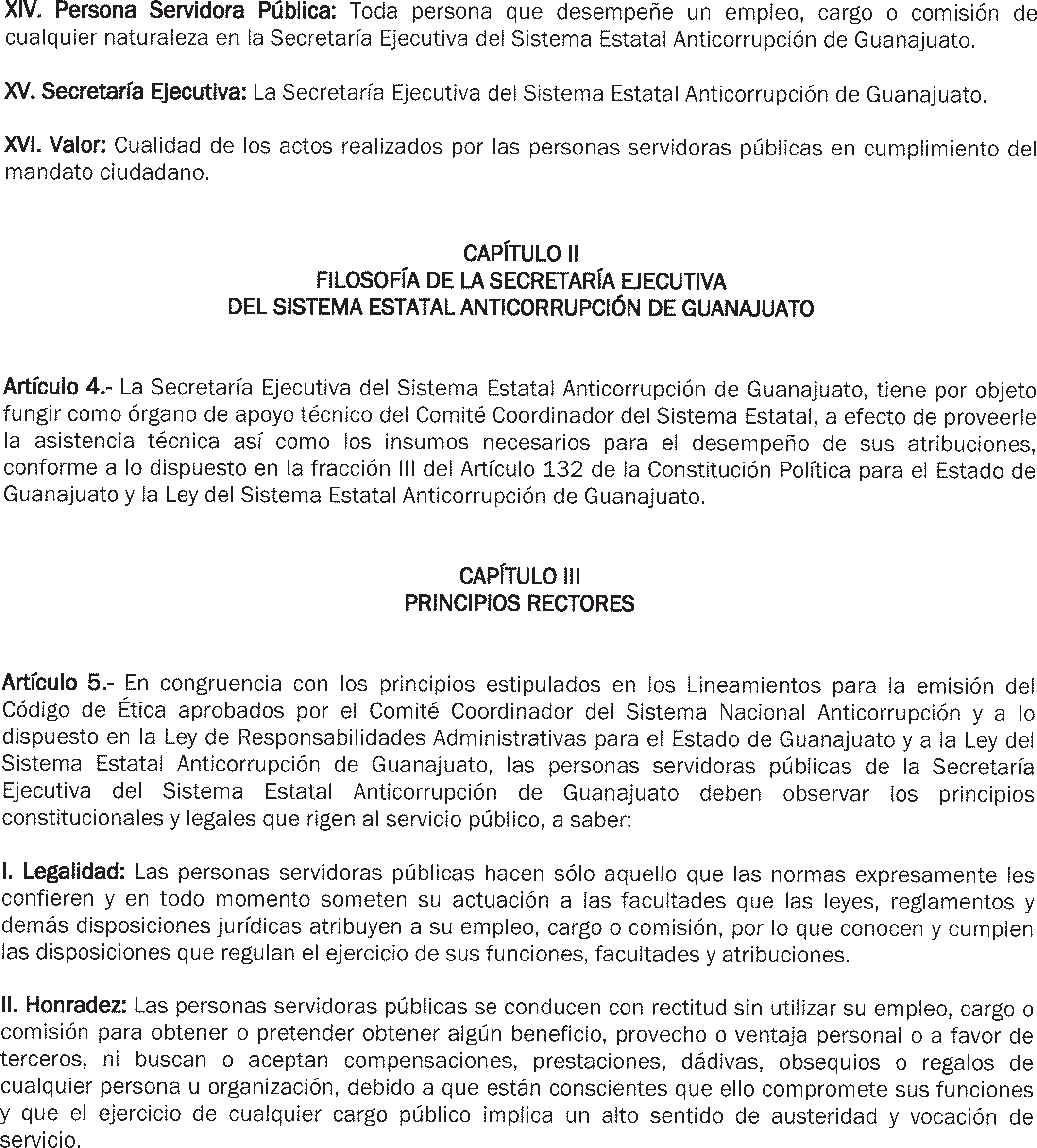 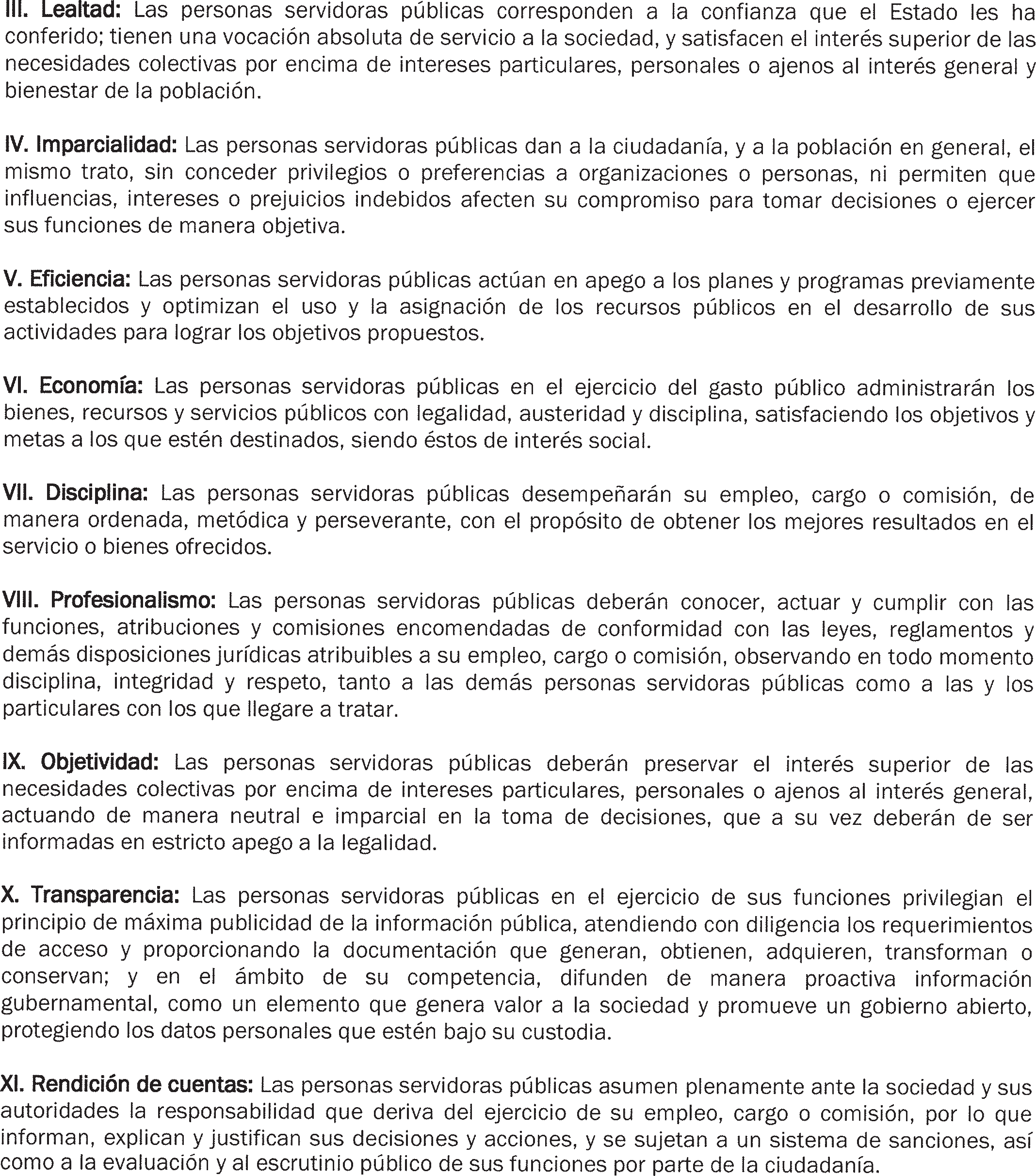 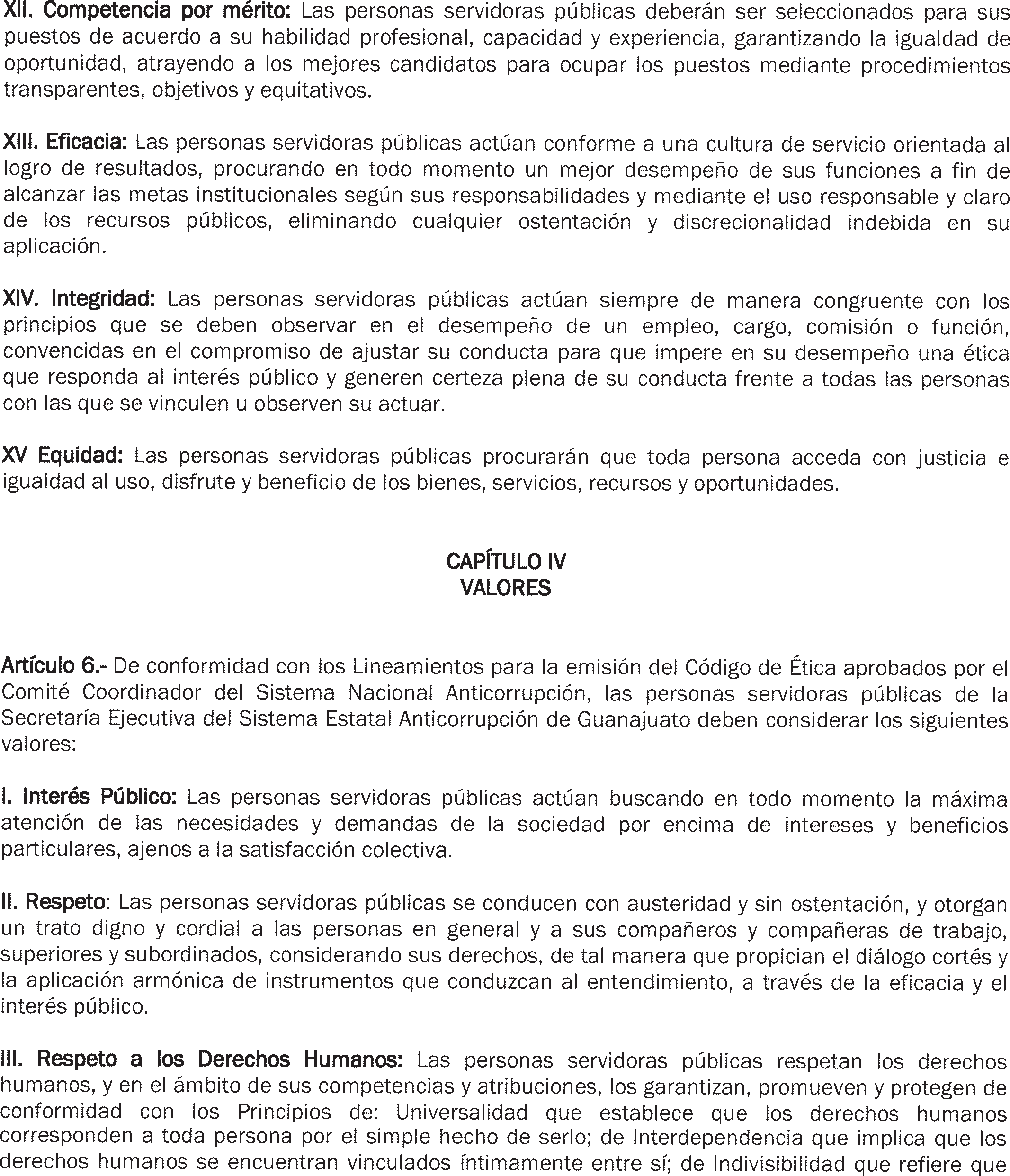 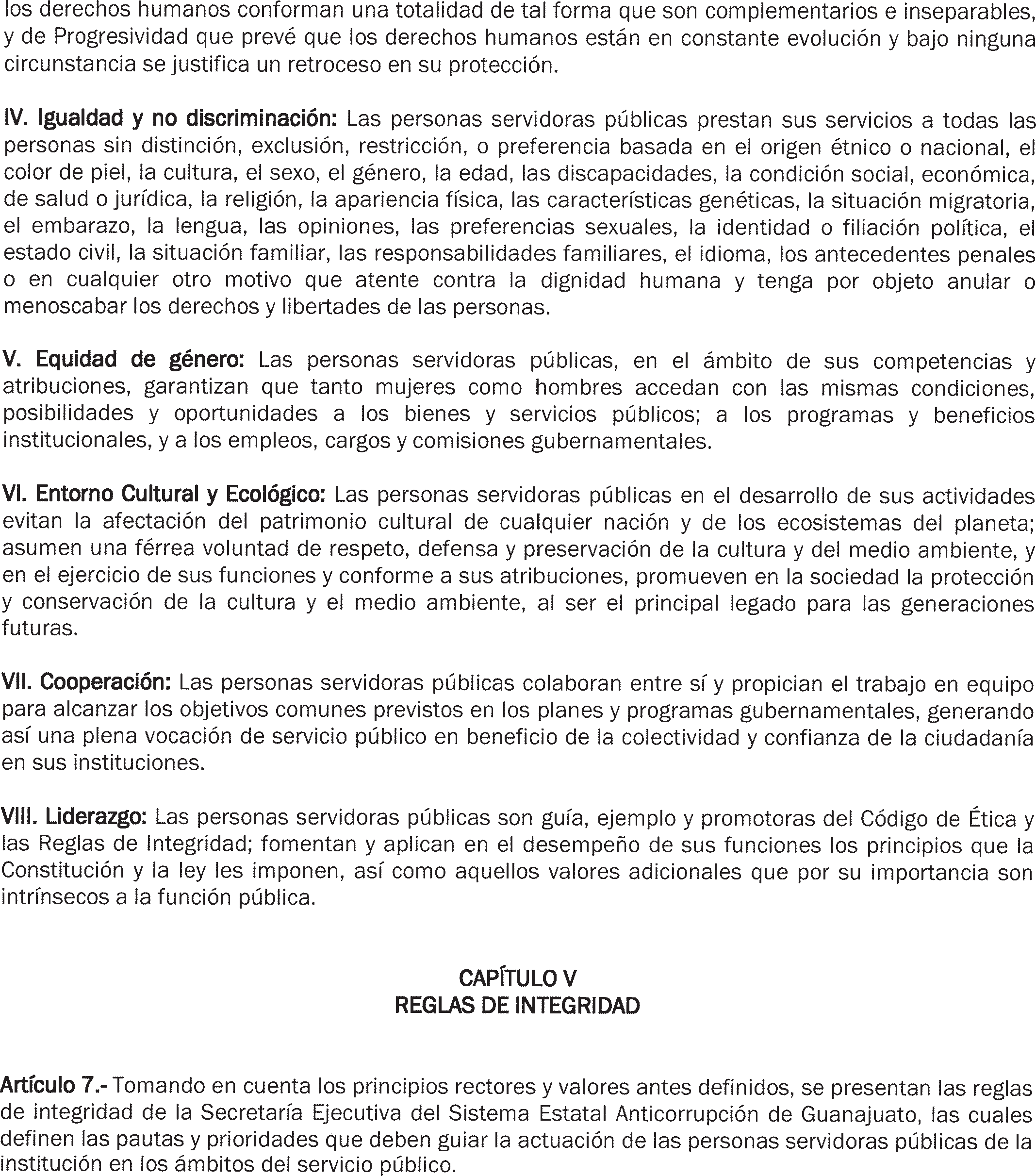 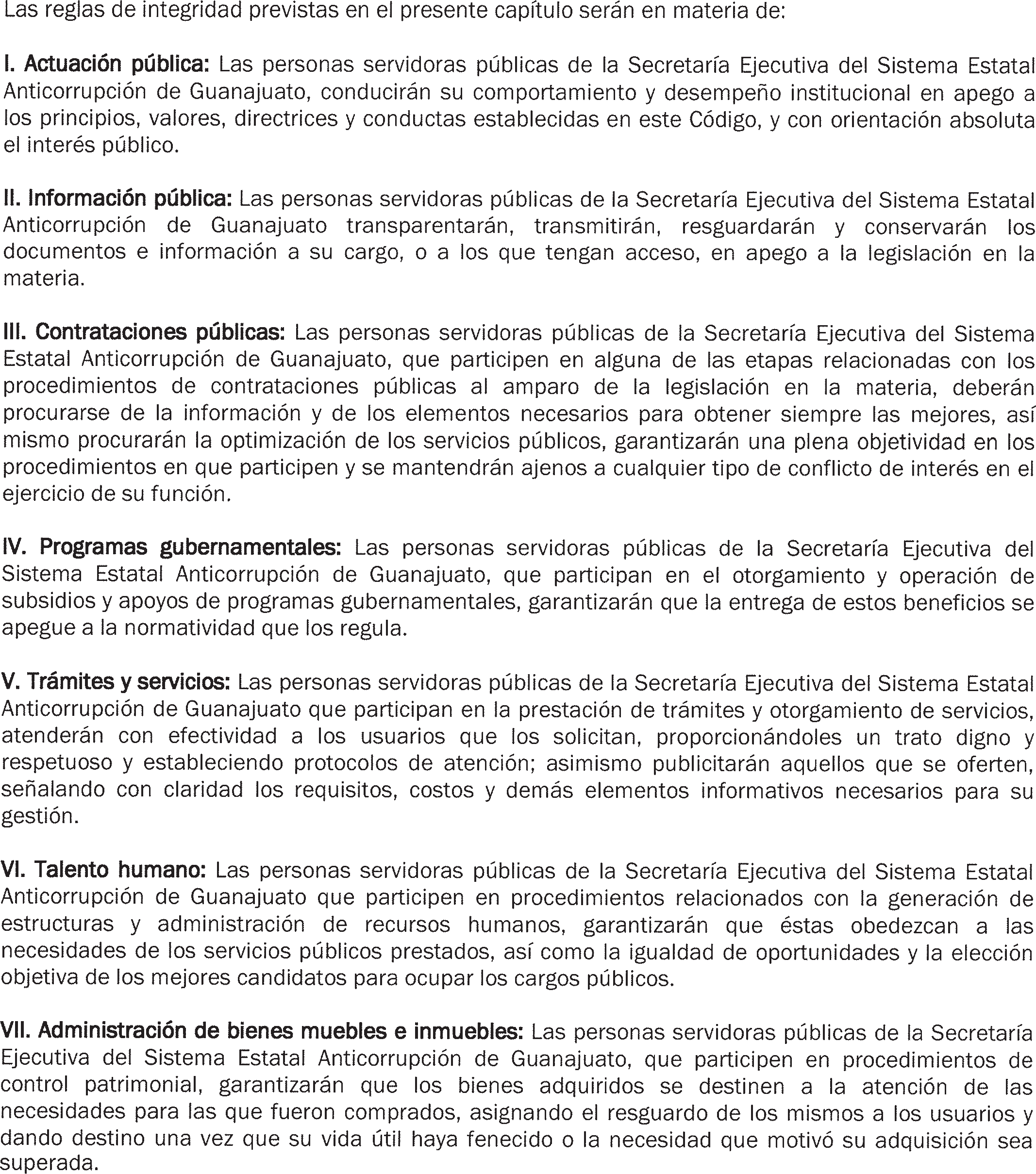 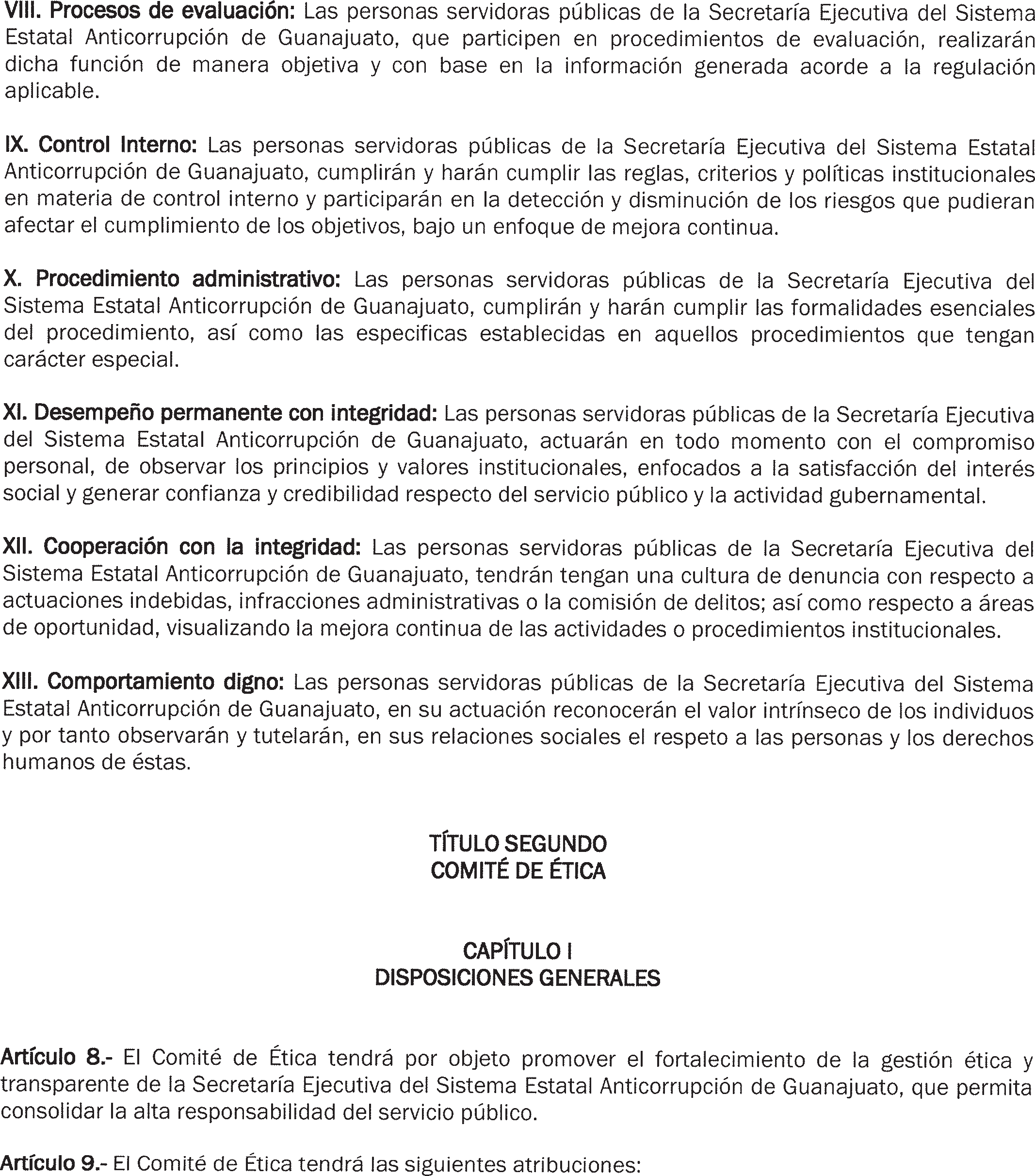 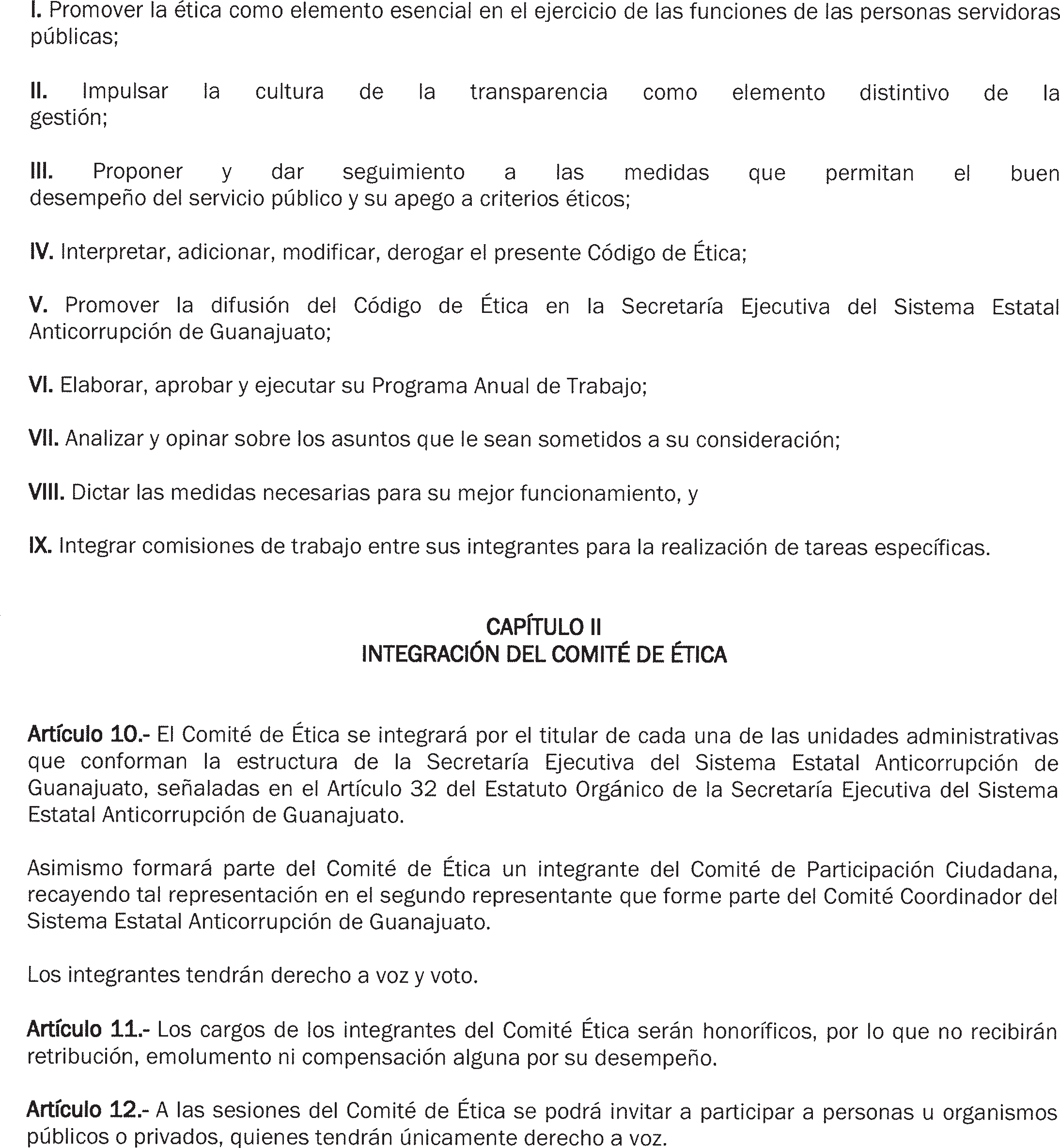 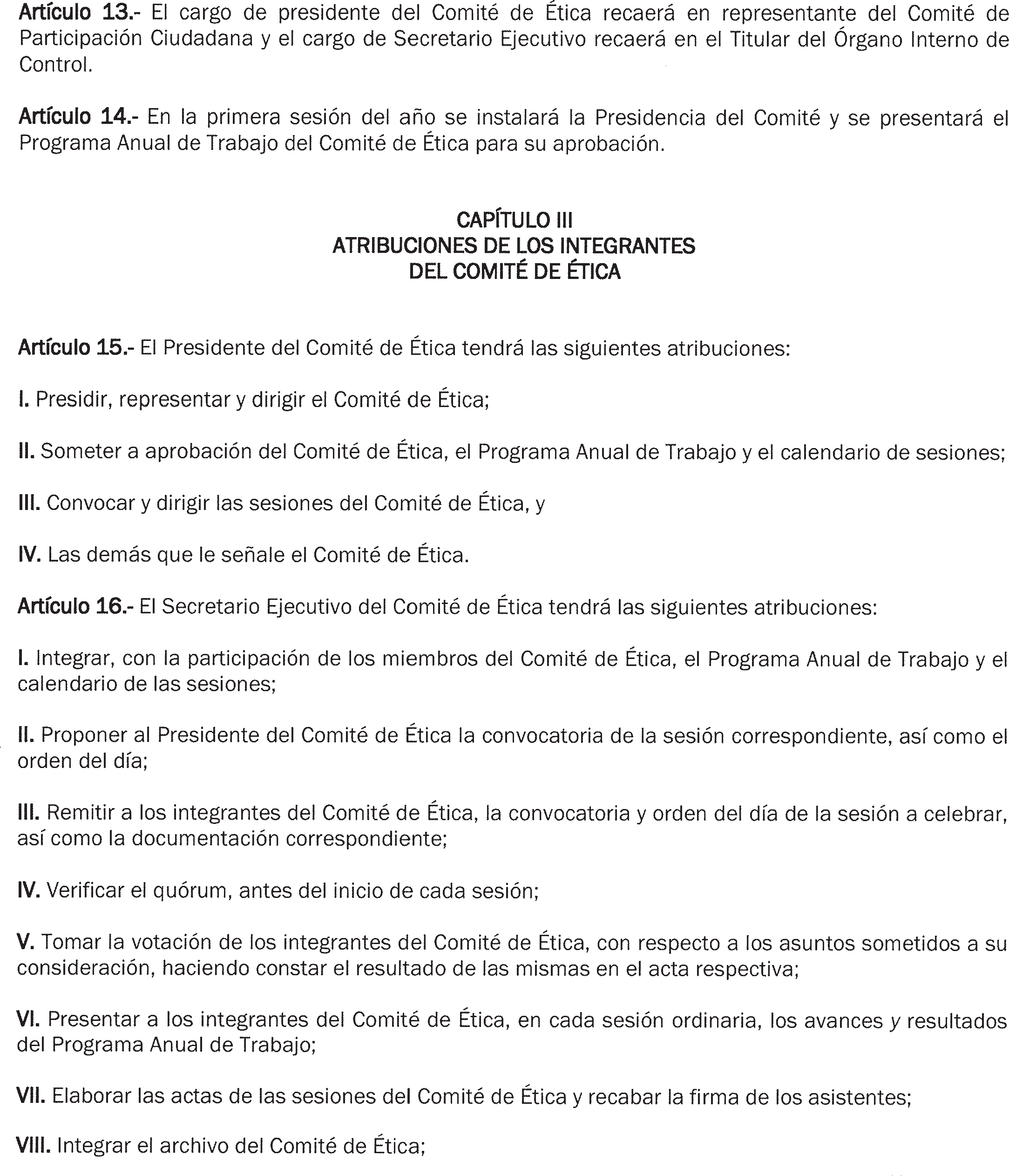 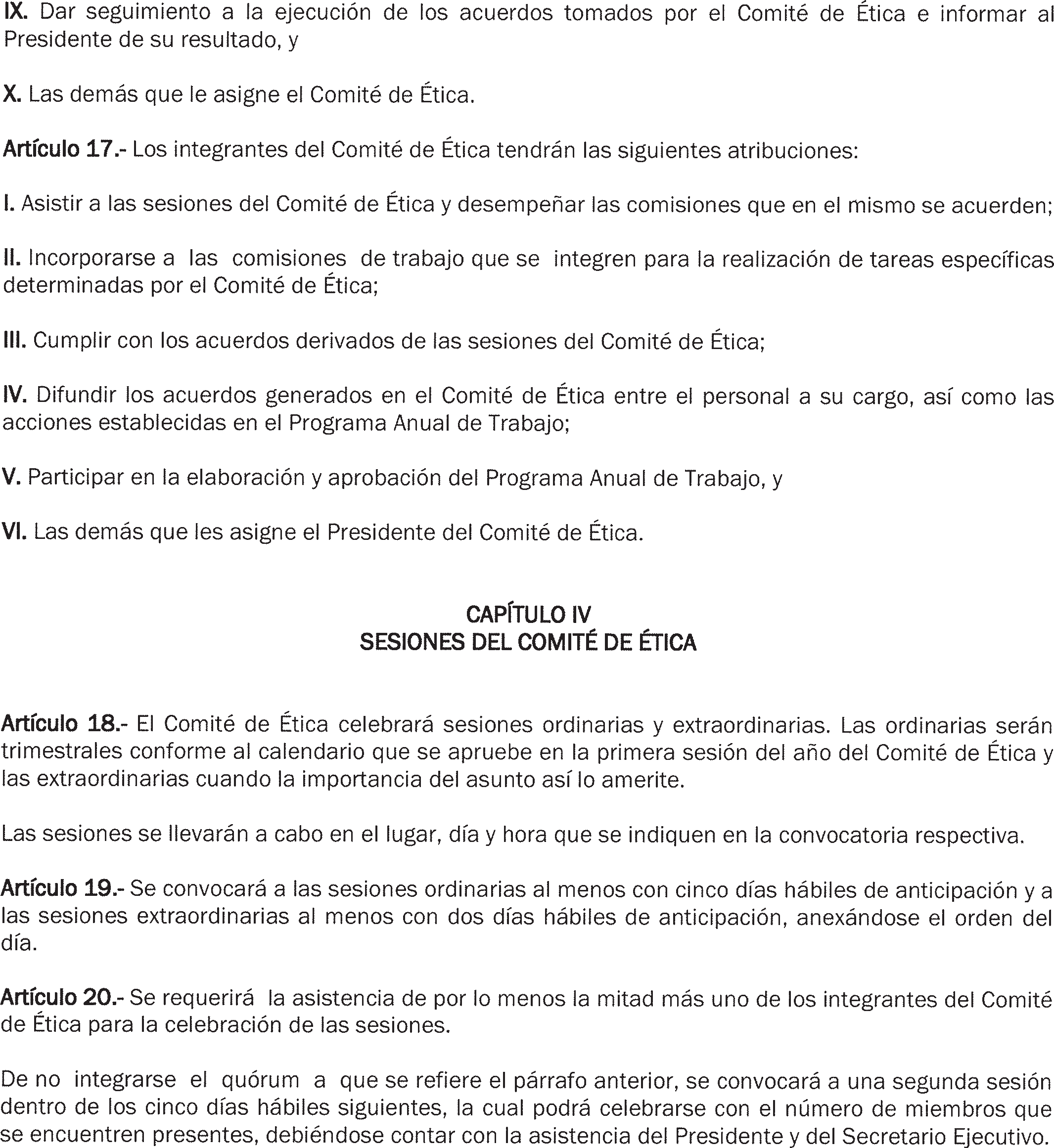 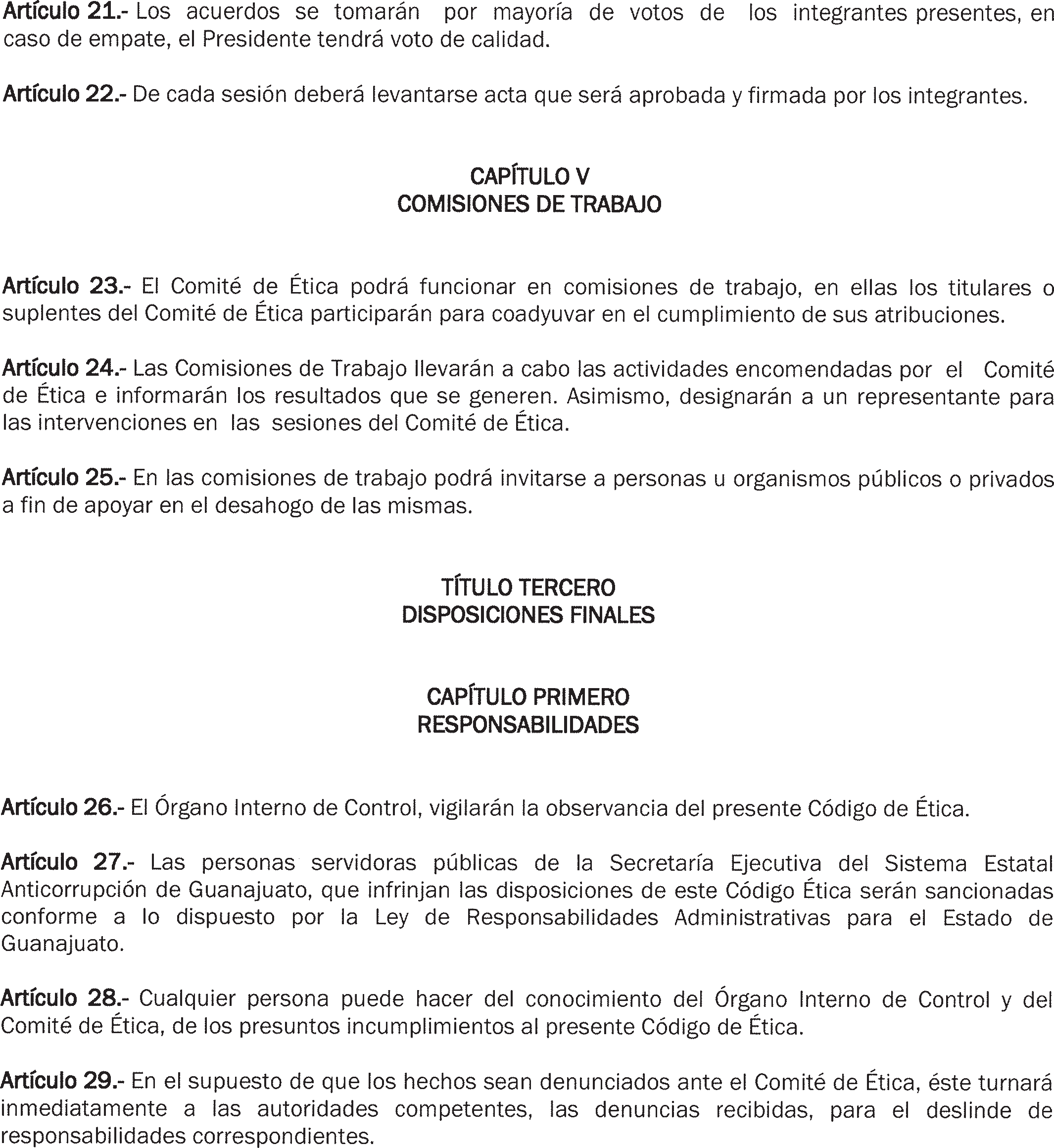 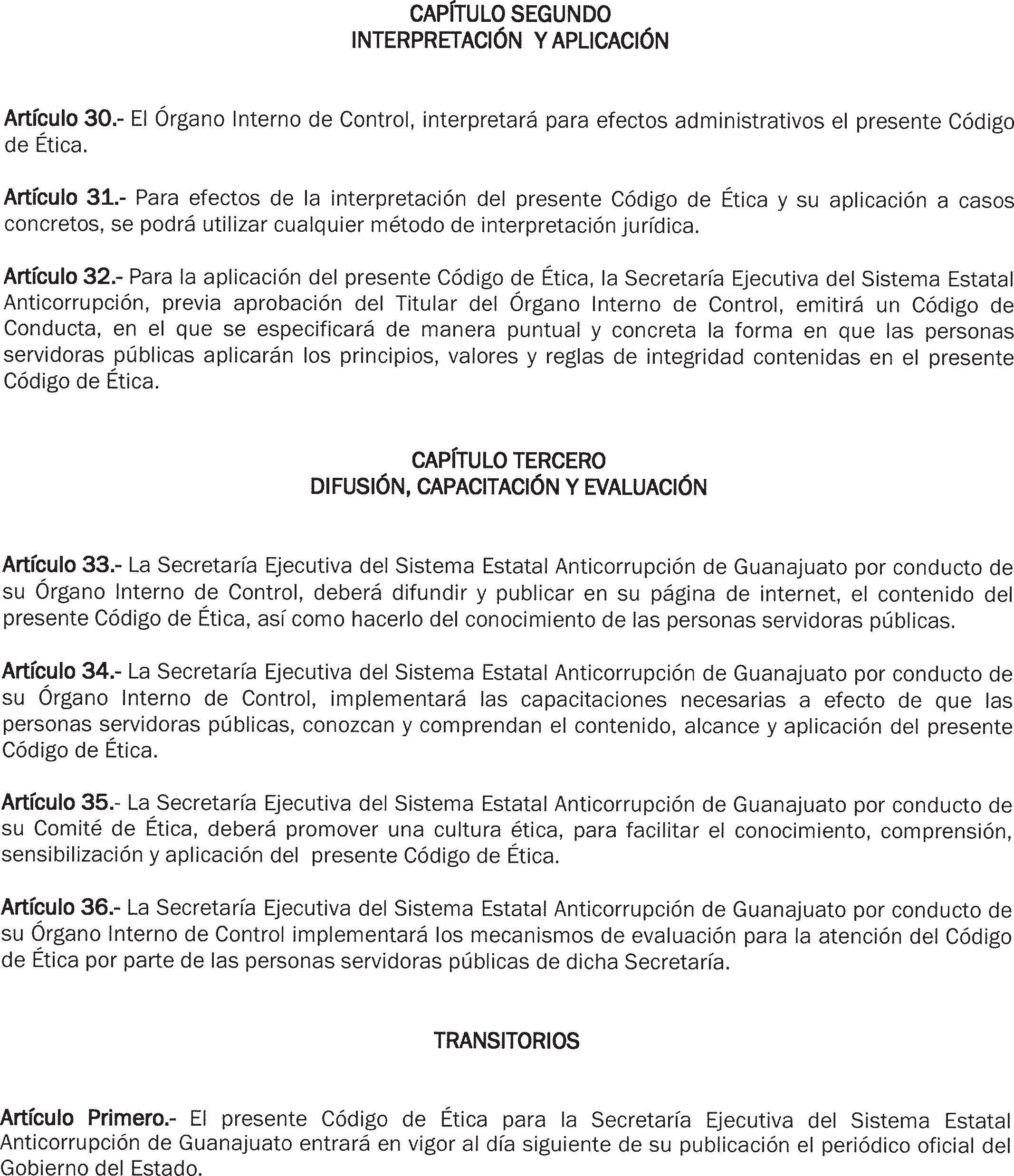 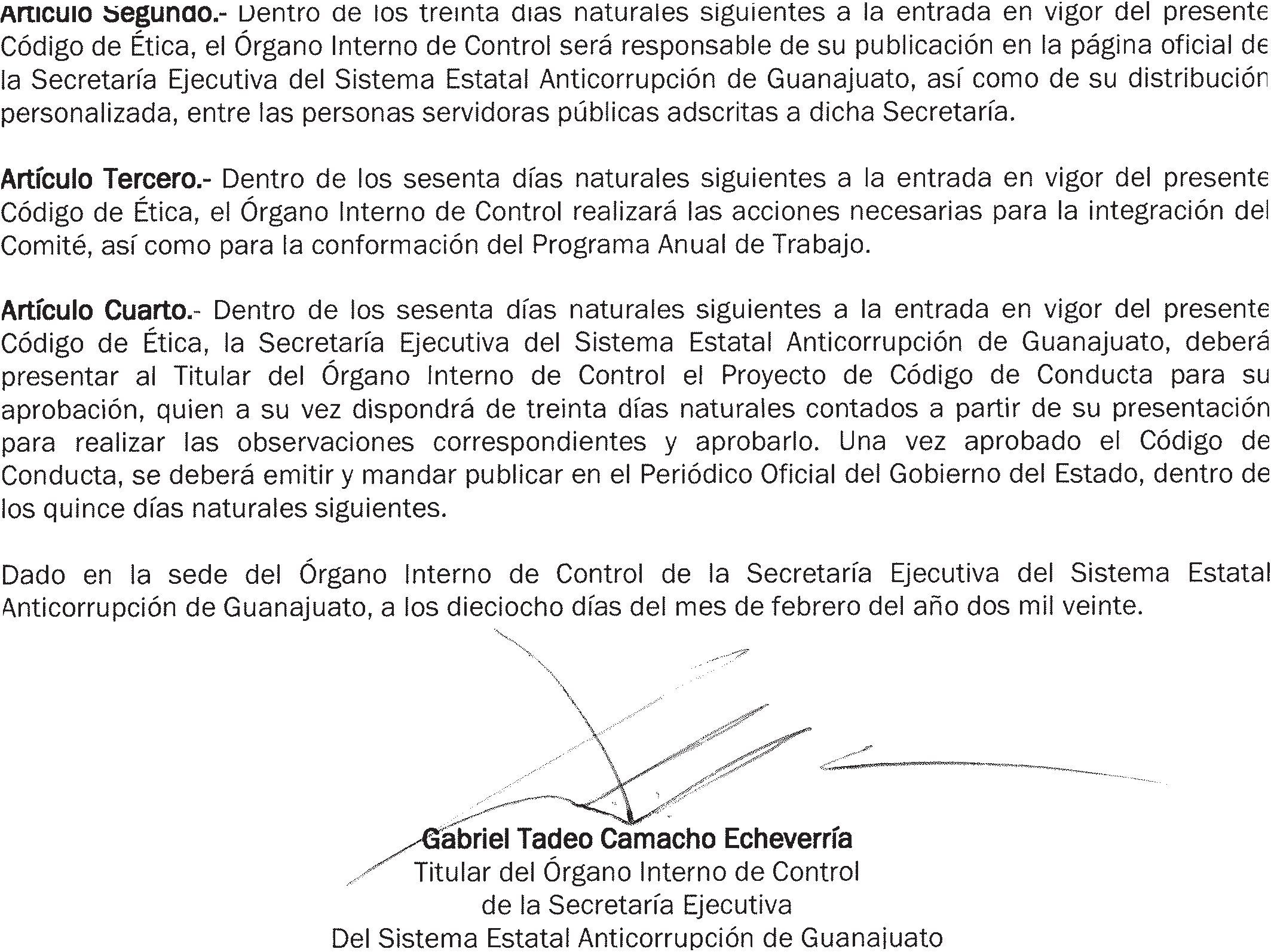 